PIATTAFORMA ON LINE PER IL CORSO TEORICO-PRATICO RISERVATO AI PRESIDENTI E AI COMMISSARI DELL'ESAME DI STATO 2021 ED AL PERSONALE DI SEGRETERIACorso di formazione: “UTILIZZO STRUMENTI INNOVATIVI per L’ESAME di STATO 2021: PREPARAZIONE, DOCUMENTAZIONE on line e CONDUZIONE”PATTO FORMATIVOL’Istituto per la Ricerca Accademica Sociale ed Educativa I.R.A.S.E. Nazionale, ente della UIL Scuola qualificato ai sensi del D.M.177/00 e C.M. 90/03 per la formazione e l’aggiornamento in servizio del personale scolastico, fornisce il seguente schema di patto formativo da sottoscrivere a cura degli iscritti al corso on line di preparazione al concorso per il tfa sostegno.Il patto stabilisce:i requisiti e le condizioni strutturali minime necessarie ai corsisti per l'adeguata fruizione dei contenuti della piattaforma, strutturati ai fini del raggiungimento degli obiettivi formativi fissati dal decreto, gli impegni e le opportunità offerte, per il superamento della prova.L’OFFERTA FORMATIVAPREREQUISITI PER L’ISCRIZIONELa fruizione del corso è possibile a condizione di una padronanza di livello base della strumentazione informatica, nonché l’utilizzo delle più elementari conoscenze in ordine alla elaborazione, al trattamento e alla trasmissione in formato elettronico di dati e testi. È auspicabile una certa familiarità con ambienti di apprendimento online.In particolare per la strumentazione informatica di base occorrono:Computer ed accessori hardware per la connessione ad Internet e l’eventuale stampa dei documenti presenti in piattaforma – modem stampante ecc...; è necessaria una connessione a banda larga/fibra o LTE per smartphone o tablet.Collegamento ad internet tramite software appropriato (MS Internet Explorer o similari).Un indirizzo di posta elettronica attivo ed un software per la trasmissione e ricezione di messaggi.Questa funzionalità è indispensabile per tutte le comunicazioni previste dal corso che verranno effettuate tramite posta elettronica.Per qualunque problema o chiarimento di ordine amministrativo e didattico è possibile contattarci all’indirizzo mail irase@uil.it.FRUIZIONELa fruizione del percorso on line è subordinata alla iscrizione e prende avvio dal momento del ricevimento della password e del codice di accesso assegnato. La password d’accesso in piattaforma è individuale e assegnata da IRASE Nazionale. Il corsista potrà accedere alla piattaforma da non più di 3 dispositivi diversi: ogni superamento di tale soglia rilevato dalla piattaforma verrà considerato come diffusione impropria delle credenziali del corsista e potrà provocare il blocco dell’account. Il corsista è responsabile della custodia delle proprie credenziali; il materiale prodotto dall’IRASE è soggetto a copyright e l’utilizzo al di fuori delle iniziative di formazione IRASE può avvenire solo previa autorizzazione dell’Istituto stesso. Un responsabile per la formazione on line, designato a livello territoriale, sarà il riferimento del corsista per qualsiasi problematica di natura organizzativa.ESONERO di RESPONSABILITA'Il corsista prende atto e riconosce che la partecipazione al corso non è garanzia alcuna di superamento della prova concorsuale, in quanto IRASE Nazionale, nello spirito di servizio, rende disponibili opportunità di approfondimento culturale e professionale. L’IRASE risponde ai bisogni formativi espressi da docenti, operatori scolastici, aspiranti tali, soddisfacendo tali bisogni tramite una pluralità di servizi, la piattaforma, i corsi in presenza , il contributo di esperti .Il corsista prende atto e riconosce, inoltre, che il presente corso non esaurisce l'attività di preparazione e formazione richiesta per il superamento della prova scritta, rappresentando, essenzialmente, una solida base di approfondimento degli argomenti principali oggetto delle materie di studio e di verifica concorsuale.Si ricorda, infine, che i materiali in piattaforma sono proprietà intellettuale dell’Istituto e che gli usi diversi degli stessi sono perseguibili a norma di legge.DIRITTO DI RECESSOIl Cliente-Consumatore consapevolmente ed espressamente dichiara di accettare come in effetti accetta di rinunciare ogni diritto di recesso dal presente contratto a distanza, trovando applicazione le deroghe ed eccezioni al diritto di recesso di cui all’ Art. 59, c.1 lett. a) e o) del Decreto Legislativo 6 settembre 2005 n.206 (Codice del Consumo) e della DIRETTIVA 2011/83/EU del Parlamento Europeo e del Consiglio Europeo del 25 Ottobre 2011 sui diritti dei consumatori , in particolare articolo 16 paragrafo “m”, in relazione ai servizi messi a disposizione su piattaforme on-line.Accetto □Il Consumatore, dichiara di essere consapevole e a conoscenza che con l’acquisto del presente corso in modalità e-learning, acconsente alla erogazione di contenuti didattici digitali mediante un supporto non materiale, con l’accordo espresso e con l’accettazione del fatto che tale circostanza preclude ogni diritto di recesso.Il Consumatore accetta di perdere il proprio diritto di recesso dal presente servizio, in quanto reso completamente accessibile e fruibile all’utente tramite la richiesta e l’invio telematico delle credenziali di autenticazione (username e password).Accetto □Salvatore Cuccurullo
Presidente di IRASE Frosinone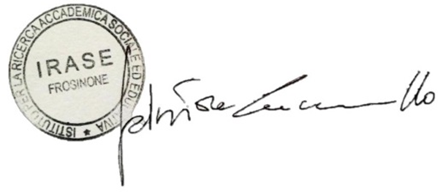 Io sottoscritto:	a seguito della presa visione del presente patto formativo dichiaro di accettarne condizioni e modalità operative.Data 	Firma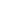 I contenuti del corso di ciascuna lezione sono i seguenti:introduzione al cloud computing: vantaggi e svantaggi; il sistema Work Space: applicazioni, strumenti, logica di funzionamento;organizzare: Google drive come base per la gestione degli archivi per la scuola, sincronizzazione con i dispositivi fissi e mobili personali, integrazione e condivisione di documenti a vari livelli. Repository di materiale;cooperare: casi d’uso di Work Space negli adempimenti burocratici e nella didattica. Scrittura ed elaborazione di documenti in logica collaborativa;documentare: utilizzare Google Classroom per la creazione di dell’elaborato d’esame; buone pratiche per fare tutto in un’unica piattaforma al fine di non stravolgere la didattica;responsabilizzare: come usare la piattaforma in modo sicuro attraverso buone pratiche per un utilizzo consapevole.TUTORAGGIO per documentazione e approfondimento in piattaforma on line per gruppi di scuoleAlla fine del percorso formativo i corsisti:avranno sviluppato competenze inerenti all’utilizzo della piattaforma WORK SPACE di google, saranno in grado di gestire la comunicazione di gruppo, realizzare repository di documenti da condividere ed archiviare materiali didattici ed amministrativisaranno in grado di organizzare un’agenda delle scadenze e di utilizzare Google Classroom per gli elaborati d’esamesaranno in grado di condurre l’esame di Stato on lineIl corso sarà effettuato on line ed  avra’ una durata di 21 ore (15h=n.5 incontri on line di 3ore ciascuno in orario extrascolastico e n.6h di tutoraggio per documentazione e approfondimento in piattaforma on line per gruppi di scuole; al termine sara’ rilasciato un attestato di partecipazione).Al corso si può partecipare come scuola  e come singola persona.COSTO X SCUOLA-->max 10persone 200€ -->maggiore di 10persone -->300€ COSTO X n.1 PERSONA-->60€ =30€ (corso)+30€(tessera uil, solo se non si è iscritti)